ALLEGATO ALuogo, data…………………………......AL DIRIGENTE SCOLASTICO                                                                      del Liceo Classico e Musicale statale “A. Mariotti”	 Piazza San paolo n. 3- PERUGIAOGGETTO:   Istanza   di   partecipazione   alla   selezione per l’affidamento incarico di COLLAUDATORE-Piano “Scuola 4 0” di cui alla Missione 4 — Istruzione e R icerca – Componente1 - l Potenziamento dell’offerta dei servizi di istruzione: dagli asili nido alle Università- Investimento 3.2 “Scuola 4.0 Next Generation Classroom: scuole innovative, cablaggio, nuovi ambienti di apprendimento e laboratori” del Piano nazionale di ripresa e resilienza, finanziato dall’Unione europea — Next Generation EUCodice C.U.P   F94D23000400006   Codice Progetto: M4C1I3.2-2022-961- P – 22477            11/1a sottoscritto/a	nato/a   	il	residente a	   	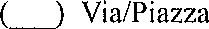  	codice fiscale  	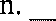 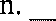 telefono	email   	CHIEDEdi	partecipare	alla	selezione	prevista	da1l’Avviso	in	oggetto	per	il	profilo	diCOLLAUDATOREIl/La Sottoscritto/a, consapevole della responsabilità penale e della decadenza da eventuali benefici, ai sensi   del D.P.R. 445/2000,DICHIARAO di aver preso visione dell’avviso per la selezione in oggetto O di possedere i requisiti richiesti da1l’avvisoO       di essere cittadino/a italiano/adi essere cittadino/a di uno degli Stati dell’U E (specificare)    	                             O di godere dei diritti civil i e politiciO     di non aver riportato condanne penaIiO	di non essere destinatario/a di provvedimenti che i riguardano l’applicazione di misure di prevenzione, di decisioni civili e di provvedimenti amministrativi iscritti nel casellario giudiziale di essere disponibile a svolgere, fin dall’assegnazione dell’incarico, senza riserva, i compiti e le funzioni previste da1l’Avviso di selezioneO       di non avere carichi penali pendentiO      di essere Docente/ATA con contratto a tempo indeterminato e  di essere titolare presso la seguente          Istituzione scolastica……………………………………………………………………O     di essere Docente/ATA con contratto a tempo determinato, con scadenza al…………………..        Di  essere in possesso dei seguenti titoli culturali / esperienze pregresse, come  nella tabella  riportata a pagina 3 dell’avviso  protocollo 13309 del 27/09/2023:Alla presente istanza si allegano.'O	curriculum vitae in formato europeo;O	dichiarazione di insussistenza di cause di incompatibilità.Data		FirmaALLEGATO BLuogo, data…………………………......AL DIRIGENTE SCOLASTICOdel Liceo Classico e Musicale statale “A. Mariotti”	 Piazza San paolo n. 3- PERUGIAOGGETTO:   Istanza   di   partecipazione   alla   selezione per l’affidamento incarico di COLLAUDATORE- Piano “Scuola 4 0” di cui alla Missione 4 — Istruzione e R icerca – Componente1 - l Potenziamento dell’offerta dei servizi di istruzione: dagli asili nido alle Università- Investimento 3.2 “Scuola 4.0 Next Generation Classroom: scuole innovative, cablaggio, nuovi ambienti di apprendimento e laboratori” del Piano nazionale di ripresa e resilienza, finanziato dall’Unione europea — Next Generation EUCodice C.U.P   F94D23000400006   Codice Progetto: M4C1I3.2-2022-961- P – 22477            Oggetto: Dichiarazione di insussistenza di cause di incompatibil ità11/La sottoscritto/a. . . . . . . . . . . . . , . . . . . . . . . . . . . . . , . . . . . . . . .... . . . . , . . . . . . . . . . . . . . ... nato/a ail . . . . . . . . . .. .... .. . . . . . .. .. . . . . . ... residente a. . . . . . . . . . .. . . .... . . . . . . . . . . . . . . ............cap…………….via................................... , ....... , ...., 	tel. cell……………………………………….e-mail  ...................................., C.F. …………………………………….avendo	preso	visione	del1’Avviso	di	selezione	indetto	dal	Dirigente	Scolastico	del Liceo Classico e Musicale statale “A. Mariotti” di Perugia, prot. nr.		del	/	/	per‘ la selezione di n. 1 Collaudatore nell’ambito del Progetto PNRR Scuola 4.0 Next Generation ClassroomsCONSAPEVOLEdelle sanzioni penali richiamate dall’art. 76 del D.P.R. 28/12/2000 N. 445, in caso di dichiarazioni mendaci e della decadenza dei benefici eventualmente conseguenti al provvedimento emanato sulla base di dichiarazioni non verìtiere, di cui all’art. 75 del D.P.R. 28/12/2000 n. 445 ai sensi e per gli effetti dell’art. 47 del citato D.P.R. 445/2000, sotto la propria responsabilitàDICHIARAdi non trovarsi in nessuna delle condizioni di incompatibilità previste dalle Disposizioni e Istruzioni per l’attivazione delle iniziative finanziate con Fondi Europei Next Generation EU, ovvcro di:di non essere collegato, né come socio né come titolare, a ditte o società interessate alla partecipazione alle gare- affidamenti delle forniture;Dichiara inoltre, di non essere parente o affine entro il quarto grado del legale i appresentante del Liceo Classico e Musicale statale “A. Mariotti” di Perugia o di altro personale incaricato della valutazione dei curricula per la nomina delle risorse umane necessarie alla realizzazione del Piano PNRR di cui trattasi.LUOGO E DATA............. , ............. , ........ , ..............FIRMA............................................. , ..  (per  esteso e  leggibile)ALLEGA COPIA DOCUMENTO DI IDENTITA’Titoli valutabiliTitoli valutabiliTitoli valutabiliPunteggio da compilare a cura delcandidatoPuntiRiservatoUfficioLaurea 110 e lodeda 100 a 110da 90 a 99altra votazionepunti 10punti 8punti 6punti 4PuntiMax 10PuntiDiploma scuola secondaria superiore100da 80 a 99da 70 a 79da 60 a 69punti 8punti 6punti 4punti 2PuntiMax 8PuntiAltro Attestato di                  qualificapunti 2  per ogni attestato          PuntiMax 4PuntiCorsi di formazione e aggiornamentospecifici attinenti all’incarico   2 punti a titoloPunti Max 6          PuntiIncarico di collaudatore presso istituzioniScolastiche1 punto a incaricoPuntiMax 6PuntiPregresse esperienze di collaudatore in  progetti PON- PNRRpunti 2 a incaricoPuntlMax 6PuntiTOTALE PUNTITOTALE PUNTI         Max  40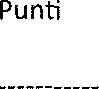 